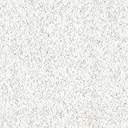 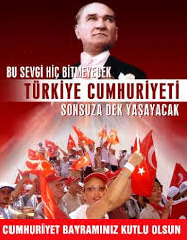 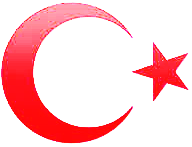 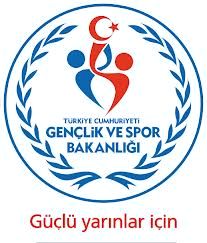 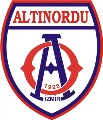 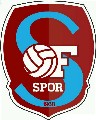 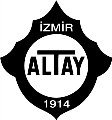 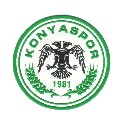 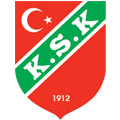 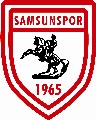 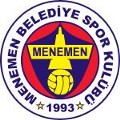 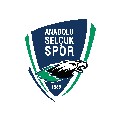 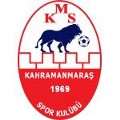 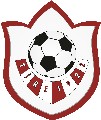 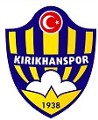 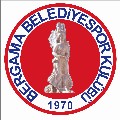 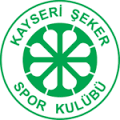 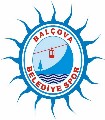 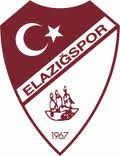 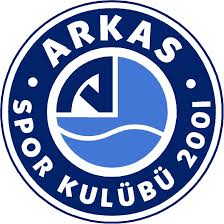 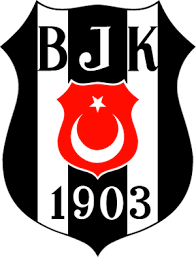 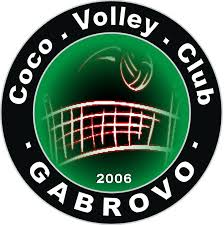 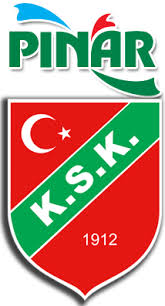 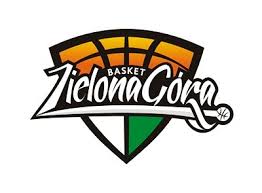 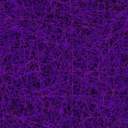 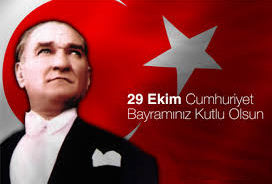 CUMHURİYET MAHALLESİ SPOR SALONUCUMHURİYET MAHALLESİ SPOR SALONUCUMHURİYET MAHALLESİ SPOR SALONUCUMHURİYET MAHALLESİ SPOR SALONUCUMHURİYET MAHALLESİ SPOR SALONUCUMHURİYET MAHALLESİ SPOR SALONUCUMHURİYET MAHALLESİ SPOR SALONUCUMHURİYET MAHALLESİ SPOR SALONUCUMHURİYET MAHALLESİ SPOR SALONUCUMHURİYET MAHALLESİ SPOR SALONUCUMHURİYET MAHALLESİ SPOR SALONUCUMHURİYET MAHALLESİ SPOR SALONU29 Ekim 2014 Çarşamba17:00PINAR KARŞIYAKAPINAR KARŞIYAKAPINAR KARŞIYAKAİZMİR YÜKSELİŞİZMİR YÜKSELİŞİZMİR YÜKSELİŞGENÇGENÇERKEKLERBASKETBOL29 Ekim 2014 Çarşamba18:30KARŞIYAKA BELEDİYEKARŞIYAKA BELEDİYEKARŞIYAKA BELEDİYEBETA GENÇLİKBETA GENÇLİKBETA GENÇLİKGENÇGENÇERKEKLERBASKETBOL29 Ekim 2014 Çarşamba20:00BERGAMA BELEDİYEBERGAMA BELEDİYEBERGAMA BELEDİYEMAVİŞEHİRMAVİŞEHİRMAVİŞEHİRGENÇGENÇERKEKLERBASKETBOL30 Ekim 2014 Perşembe18:00GELİŞİM KOLEJİGELİŞİM KOLEJİGELİŞİM KOLEJİNERGİZ SKNERGİZ SKNERGİZ SKGENÇGENÇERKEKLERBASKETBOL31 Ekim 2014 Cuma18:30GEDİZ ÜNİVERSİTESİ SKGEDİZ ÜNİVERSİTESİ SKGEDİZ ÜNİVERSİTESİ SKİZMİR YÜKSELİŞİZMİR YÜKSELİŞİZMİR YÜKSELİŞYILDIZYILDIZERKEKLERBASKETBOL31 Ekim 2014 Cuma20:00GENÇ KARŞIYAKALILARGENÇ KARŞIYAKALILARGENÇ KARŞIYAKALILARŞİRİNYER DORUKŞİRİNYER DORUKŞİRİNYER DORUKYILDIZYILDIZERKEKLERBASKETBOL01 Kasım 2014 Cumartesi10:009 EYLÜL GENÇLİK9 EYLÜL GENÇLİK9 EYLÜL GENÇLİKİFAKİFAKİFAKKÜÇÜKKÜÇÜKERKEKLERBASKETBOL01 Kasım 2014 Cumartesi11:30EGE GELİŞİM SANATEGE GELİŞİM SANATEGE GELİŞİM SANATYAKAKÖY GENÇLİKYAKAKÖY GENÇLİKYAKAKÖY GENÇLİKKÜÇÜKKÜÇÜKERKEKLERBASKETBOL01 Kasım 2014 Cumartesi13:00MAVİŞEHİR KOLEJİMAVİŞEHİR KOLEJİMAVİŞEHİR KOLEJİMENDERES BELEDİYESİMENDERES BELEDİYESİMENDERES BELEDİYESİKÜÇÜKKÜÇÜKERKEKLERBASKETBOL01 Kasım 2014 Cumartesi14:30EGE BASK. AKADEMİEGE BASK. AKADEMİEGE BASK. AKADEMİYÜKSELİŞ BASKETBOLYÜKSELİŞ BASKETBOLYÜKSELİŞ BASKETBOLKÜÇÜKKÜÇÜKERKEKLERBASKETBOL01 Kasım 2014 Cumartesi16:00İZMİR YÜKSELİŞİZMİR YÜKSELİŞİZMİR YÜKSELİŞYEŞİLTEPEYEŞİLTEPEYEŞİLTEPEKÜÇÜKKÜÇÜKERKEKLERBASKETBOL02 Kasım 2014 Pazar10:00MENEMEN FİGES MENEMEN FİGES MENEMEN FİGES URLA EDAURLA EDAURLA EDAKÜÇÜKKÜÇÜKKIZLARBASKETBOL02 Kasım 2014 Pazar11:30İZMİR YÜKSELİŞİZMİR YÜKSELİŞİZMİR YÜKSELİŞMENEMEN BELEDİYEMENEMEN BELEDİYEMENEMEN BELEDİYEKÜÇÜKKÜÇÜKKIZLARBASKETBOL02 Kasım 2014 Pazar13:00ALTAYALTAYALTAYİZMİR YILDIZLARIİZMİR YILDIZLARIİZMİR YILDIZLARIKÜÇÜKKÜÇÜKKIZLARBASKETBOL02 Kasım 2014 Pazar14:30FOÇA BELEDİYEFOÇA BELEDİYEFOÇA BELEDİYEBUCASPORBUCASPORBUCASPORKÜÇÜKKÜÇÜKKIZLARBASKETBOL02 Kasım 2014 Pazar16:00İZMİR DSİİZMİR DSİİZMİR DSİİZMİR TOFAŞİZMİR TOFAŞİZMİR TOFAŞKÜÇÜKKÜÇÜKKIZLARBASKETBOL03 Kasım 2014 Pazartesi18:30İZMİR YÜKSELİŞİZMİR YÜKSELİŞİZMİR YÜKSELİŞMENEMEN BELEDİYEMENEMEN BELEDİYEMENEMEN BELEDİYEYILDIZYILDIZKIZLARBASKETBOL03 Kasım 2014 Pazartesi20:00KONAK BELEDİYEKONAK BELEDİYEKONAK BELEDİYEFOÇA BELEDİYEFOÇA BELEDİYEFOÇA BELEDİYEYILDIZYILDIZKIZLARBASKETBOL04 Kasım 2014 Salı18:30BESEMBESEMBESEMİZMİR YILDIZLARIİZMİR YILDIZLARIİZMİR YILDIZLARIYILDIZ YILDIZ KIZLARBASKETBOL06 Ekim 2014 Perşembe18:00MENEMEN BELEDİYEMENEMEN BELEDİYEMENEMEN BELEDİYEBAYRAKLI BELEDİYEBAYRAKLI BELEDİYEBAYRAKLI BELEDİYEGENÇGENÇKIZLARBASKETBOLHALKAPINAR SPOR SALONUHALKAPINAR SPOR SALONUHALKAPINAR SPOR SALONUHALKAPINAR SPOR SALONUHALKAPINAR SPOR SALONUHALKAPINAR SPOR SALONUHALKAPINAR SPOR SALONUHALKAPINAR SPOR SALONUHALKAPINAR SPOR SALONUHALKAPINAR SPOR SALONUHALKAPINAR SPOR SALONUHALKAPINAR SPOR SALONU29 Ekim 2014 Çarşamba17:00İZMİR BOĞALARIİZMİR BOĞALARIİZMİR BOĞALARIALTAYALTAYALTAYGENÇ GENÇ ERKEKLERBASKETBOL29 Ekim 2014 Çarşamba18:30NARLIDERE BELEDİYENARLIDERE BELEDİYENARLIDERE BELEDİYE9 EYLÜL GENÇLİK9 EYLÜL GENÇLİK9 EYLÜL GENÇLİKGENÇ GENÇ ERKEKLERBASKETBOL29 Ekim 2014 Çarşamba20:00BÜYÜK MEGA BASKETBOL AKADEMİBÜYÜK MEGA BASKETBOL AKADEMİBÜYÜK MEGA BASKETBOL AKADEMİBUCA BELEDİYEBUCA BELEDİYEBUCA BELEDİYEGENÇ GENÇ ERKEKLERBASKETBOL30 Ekim 2014 Perşembe18:00İZMİR BŞB GSKİZMİR BŞB GSKİZMİR BŞB GSKBORNOVA GENÇLİKBORNOVA GENÇLİKBORNOVA GENÇLİKGENÇ GENÇ ERKEKLERBASKETBOL30 Ekim 2014 Perşembe20:00GENÇ KARŞIYAKALILARGENÇ KARŞIYAKALILARGENÇ KARŞIYAKALILARİZMİR TOFAŞİZMİR TOFAŞİZMİR TOFAŞGENÇ GENÇ ERKEKLERBASKETBOL31 Ekim 2014 Cuma18:30İZMİR BŞB GSKİZMİR BŞB GSKİZMİR BŞB GSKEGE ASİSTEGE ASİSTEGE ASİSTGENÇ GENÇ ERKEKLERBASKETBOL31 Ekim 2014 Cuma20:00URLA BELEDİYEURLA BELEDİYEURLA BELEDİYE9 EYLÜL BAS. İHT.9 EYLÜL BAS. İHT.9 EYLÜL BAS. İHT.GENÇ GENÇ ERKEKLERBASKETBOL01 Kasım 2014 Cumartesi10:00KARATAŞ SKKARATAŞ SKKARATAŞ SKGÜZELBAHÇE BELEDİYEGÜZELBAHÇE BELEDİYEGÜZELBAHÇE BELEDİYEKÜÇÜKKÜÇÜKERKEKLERBASKETBOL01 Kasım 2014 Cumartesi11:30MENEMEN FİGESMENEMEN FİGESMENEMEN FİGESOLUŞUM BASKETOLUŞUM BASKETOLUŞUM BASKETKÜÇÜKKÜÇÜKERKEKLERBASKETBOL01 Kasım 2014 Cumartesi17:00SOCARSPORSOCARSPORSOCARSPORMONDİ MELİKŞAH ÜNİ.MONDİ MELİKŞAH ÜNİ.MONDİ MELİKŞAH ÜNİ.2.LİG2.LİGERKEKLERBASKETBOL02 Kasım 2014 Pazar10:00SMYRNA İHTİSASSMYRNA İHTİSASSMYRNA İHTİSASİZMİRSPORİZMİRSPORİZMİRSPORKÜÇÜKKÜÇÜKKIZLARBASKETBOL02 Kasım 2014 Pazar11:30EGE GELİŞİM SANATEGE GELİŞİM SANATEGE GELİŞİM SANATBORNOVA BELEDİYESİBORNOVA BELEDİYESİBORNOVA BELEDİYESİKÜÇÜKKÜÇÜKKIZLARBASKETBOL02 Kasım 2014 Pazar13:00ŞİRİNYER DORUKŞİRİNYER DORUKŞİRİNYER DORUKYEŞİLTEPEYEŞİLTEPEYEŞİLTEPEKÜÇÜKKÜÇÜKKIZLARBASKETBOL02 Kasım 2014 Pazar14:30KONAK BELEDİYEKONAK BELEDİYEKONAK BELEDİYESEFERİHİSARSEFERİHİSARSEFERİHİSARKÜÇÜKKÜÇÜKKIZLARBASKETBOL02 Kasım 2014 Pazar16:00BALÇOVA BLD. TERMALBALÇOVA BLD. TERMALBALÇOVA BLD. TERMALCEYHAN ALTINYILDIZCEYHAN ALTINYILDIZCEYHAN ALTINYILDIZKÜÇÜKKÜÇÜKKIZLARBASKETBOL03 Kasım 2014 Pazartesi18:30URLA EDAURLA EDAURLA EDAMENEMEN BELEDİYEMENEMEN BELEDİYEMENEMEN BELEDİYEYILDIZYILDIZKIZLARBASKETBOL03 Kasım 2014 Pazartesi20:00EGE ASİST BASKETBOLEGE ASİST BASKETBOLEGE ASİST BASKETBOLİZMİR TOFAŞİZMİR TOFAŞİZMİR TOFAŞYILDIZYILDIZERKEKLERBASKETBOL04 Kasım 2014 Salı18:30URLA BELEDİYEURLA BELEDİYEURLA BELEDİYEEGE GELİŞİM SANATEGE GELİŞİM SANATEGE GELİŞİM SANATYILDIZYILDIZKIZLARBASKETBOL04 Kasım 2014 Salı20:00KONAK BELEDİYEKONAK BELEDİYEKONAK BELEDİYEİZMİR DSİİZMİR DSİİZMİR DSİYILDIZYILDIZKIZLARBASKETBOL05 Kasım 2014 Çarşamba18:30BUCASPORBUCASPORBUCASPORBERGAMA BELEDİYEBERGAMA BELEDİYEBERGAMA BELEDİYEYILDIZYILDIZKIZLARBASKETBOL06 Kasım 2014 Perşembe18:30URLA BELEDİYEURLA BELEDİYEURLA BELEDİYEBUCASPORBUCASPORBUCASPORGENÇGENÇKIZLARBASKETBOL06 Kasım 2014 Perşembe20:00İZMİR BŞB GSKİZMİR BŞB GSKİZMİR BŞB GSKROTEKROTEKROTEKGENÇGENÇKIZLARBASKETBOLSERDAR YERELİ SPOR SALONUSERDAR YERELİ SPOR SALONUSERDAR YERELİ SPOR SALONUSERDAR YERELİ SPOR SALONUSERDAR YERELİ SPOR SALONUSERDAR YERELİ SPOR SALONUSERDAR YERELİ SPOR SALONUSERDAR YERELİ SPOR SALONUSERDAR YERELİ SPOR SALONUSERDAR YERELİ SPOR SALONUSERDAR YERELİ SPOR SALONUSERDAR YERELİ SPOR SALONU29 Ekim 2014 Çarşamba17:00YARIMADA GENÇLİKYARIMADA GENÇLİKYARIMADA GENÇLİKEGE ELİTEGE ELİTEGE ELİTGENÇGENÇERKEKLERBASKETBOL29 Ekim 2014 Çarşamba18:30BORNOVA BELEDİYEBORNOVA BELEDİYEBORNOVA BELEDİYEURLA BELEDİYEURLA BELEDİYEURLA BELEDİYEGENÇGENÇERKEKLERBASKETBOL29 Ekim 2014 Çarşamba20:00ÖDEMİŞ BELEDİYEÖDEMİŞ BELEDİYEÖDEMİŞ BELEDİYEBOSSANBOSSANBOSSANGENÇGENÇERKEKLERBASKETBOL30 Ekim 2014 Perşembe18:30BORNOVA BELEDİYEBORNOVA BELEDİYEBORNOVA BELEDİYEİZMİR BOĞALARIİZMİR BOĞALARIİZMİR BOĞALARIYILDIZYILDIZERKEKLERBASKETBOL30 Ekim 2014 Perşembe20:00MAVİŞEHİR GENÇLİKMAVİŞEHİR GENÇLİKMAVİŞEHİR GENÇLİK9 EYLÜL BAS. İHT. GSK9 EYLÜL BAS. İHT. GSK9 EYLÜL BAS. İHT. GSKYILDIZYILDIZERKEKLERBASKETBOL31 Ekim 2014 Cuma11:00 15:00AMATÖR SPOR KULÜPLERİ HAFTASI ETKİNLİK MÜSABAKALARIAMATÖR SPOR KULÜPLERİ HAFTASI ETKİNLİK MÜSABAKALARIAMATÖR SPOR KULÜPLERİ HAFTASI ETKİNLİK MÜSABAKALARIAMATÖR SPOR KULÜPLERİ HAFTASI ETKİNLİK MÜSABAKALARIAMATÖR SPOR KULÜPLERİ HAFTASI ETKİNLİK MÜSABAKALARIAMATÖR SPOR KULÜPLERİ HAFTASI ETKİNLİK MÜSABAKALARIAMATÖR SPOR KULÜPLERİ HAFTASI ETKİNLİK MÜSABAKALARIAMATÖR SPOR KULÜPLERİ HAFTASI ETKİNLİK MÜSABAKALARIKIZLAR ERKEKLERHENTBOL31 Ekim 2014 Cuma18:30EGE ELİTEGE ELİTEGE ELİTNARLIDERE BELEDİYENARLIDERE BELEDİYENARLIDERE BELEDİYEYILDIZYILDIZERKEKLERBASKETBOL31 Ekim 2014 Cuma20:00GELİŞİM KOLEJİGELİŞİM KOLEJİGELİŞİM KOLEJİNUMBER ONE BAS.NUMBER ONE BAS.NUMBER ONE BAS.YILDIZYILDIZERKEKLERBASKETBOL01 Kasım 2014 Cumartesi10:009 EYLÜL AKADEMİ BASKETBOL  İHT.9 EYLÜL AKADEMİ BASKETBOL  İHT.9 EYLÜL AKADEMİ BASKETBOL  İHT.MAVİ EGE GSKMAVİ EGE GSKMAVİ EGE GSKKÜÇÜKKÜÇÜKERKEKLERBASKETBOL01 Kasım 2014 Cumartesi11:30GAZİEMİR BELEDİYEGAZİEMİR BELEDİYEGAZİEMİR BELEDİYEPERİYOTSPORPERİYOTSPORPERİYOTSPORKÜÇÜKKÜÇÜKERKEKLERBASKETBOL01 Kasım 2014 Cumartesi13:00İZMİR BAŞARIİZMİR BAŞARIİZMİR BAŞARITİRE BİLGİ KOLEJİTİRE BİLGİ KOLEJİTİRE BİLGİ KOLEJİKÜÇÜKKÜÇÜKERKEKLERBASKETBOL01 Kasım 2014 Cumartesi15:00ALTAYALTAYALTAYİZMİR ÜNİVERSİTESİİZMİR ÜNİVERSİTESİİZMİR ÜNİVERSİTESİBÖLGESEL LİGBÖLGESEL LİGERKEKLERBASKETBOL01 Kasım 2014 Cumartesi17:00BUCA BELEDİYEBUCA BELEDİYEBUCA BELEDİYEBAYRAKLI BELEDİYEBAYRAKLI BELEDİYEBAYRAKLI BELEDİYEBÖLGESEL LİGBÖLGESEL LİGERKEKLERBASKETBOL03 Kasım 2014 Pazartesi 11:00 15:00AMATÖR SPOR KULÜPLERİ HAFTASI ETKİNLİK MÜSABAKALARIAMATÖR SPOR KULÜPLERİ HAFTASI ETKİNLİK MÜSABAKALARIAMATÖR SPOR KULÜPLERİ HAFTASI ETKİNLİK MÜSABAKALARIAMATÖR SPOR KULÜPLERİ HAFTASI ETKİNLİK MÜSABAKALARIAMATÖR SPOR KULÜPLERİ HAFTASI ETKİNLİK MÜSABAKALARIAMATÖR SPOR KULÜPLERİ HAFTASI ETKİNLİK MÜSABAKALARIAMATÖR SPOR KULÜPLERİ HAFTASI ETKİNLİK MÜSABAKALARIAMATÖR SPOR KULÜPLERİ HAFTASI ETKİNLİK MÜSABAKALARIKIZLAR ERKEKLERHENTBOL03 Kasım 2014 Pazartesi 18:30İZMİR BŞBİZMİR BŞBİZMİR BŞBROTEKROTEKROTEKKÜÇÜKKÜÇÜKKIZLARBASKETBOL03 Kasım 2014 Pazartesi 20:00URLA BELEDİYEURLA BELEDİYEURLA BELEDİYEÖZEL OLUŞUMÖZEL OLUŞUMÖZEL OLUŞUMKÜÇÜKKÜÇÜKKIZLARBASKETBOL05 Kasım 2014 Çarşamba11:00 15:00AMATÖR SPOR KULÜPLERİ HAFTASI ETKİNLİK MÜSABAKALARIAMATÖR SPOR KULÜPLERİ HAFTASI ETKİNLİK MÜSABAKALARIAMATÖR SPOR KULÜPLERİ HAFTASI ETKİNLİK MÜSABAKALARIAMATÖR SPOR KULÜPLERİ HAFTASI ETKİNLİK MÜSABAKALARIAMATÖR SPOR KULÜPLERİ HAFTASI ETKİNLİK MÜSABAKALARIAMATÖR SPOR KULÜPLERİ HAFTASI ETKİNLİK MÜSABAKALARIAMATÖR SPOR KULÜPLERİ HAFTASI ETKİNLİK MÜSABAKALARIAMATÖR SPOR KULÜPLERİ HAFTASI ETKİNLİK MÜSABAKALARIKIZLAR ERKEKLERHENTBOL05 Kasım 2014 Çarşamba18:30İZMİR BŞB GSKİZMİR BŞB GSKİZMİR BŞB GSKİZMİR BŞB GSKBAYRAKLI BELEDİYEYILDIZYILDIZYILDIZKIZLARBASKETBOL05 Kasım 2014 Çarşamba20:00İZMİR TOFAŞİZMİR TOFAŞİZMİR TOFAŞİZMİR TOFAŞROTEKYILDIZYILDIZYILDIZKIZLARBASKETBOL07 Kasım 2014 Cuma11:00 15:00AMATÖR SPOR KULÜPLERİ HAFTASI ETKİNLİK MÜSABAKALARIAMATÖR SPOR KULÜPLERİ HAFTASI ETKİNLİK MÜSABAKALARIAMATÖR SPOR KULÜPLERİ HAFTASI ETKİNLİK MÜSABAKALARIAMATÖR SPOR KULÜPLERİ HAFTASI ETKİNLİK MÜSABAKALARIAMATÖR SPOR KULÜPLERİ HAFTASI ETKİNLİK MÜSABAKALARIAMATÖR SPOR KULÜPLERİ HAFTASI ETKİNLİK MÜSABAKALARIAMATÖR SPOR KULÜPLERİ HAFTASI ETKİNLİK MÜSABAKALARIAMATÖR SPOR KULÜPLERİ HAFTASI ETKİNLİK MÜSABAKALARIKIZLAR ERKEKLERHENTBOL07 Kasım 2014 Cuma18:30İZMİR DSİİZMİR DSİİZMİR DSİİZMİRSPORİZMİRSPORİZMİRSPORGENÇGENÇKIZLARBASKETBOL07 Kasım 2014 Cuma20:00KONAK BELEDİYEKONAK BELEDİYEKONAK BELEDİYEİZMİR TOFAŞİZMİR TOFAŞİZMİR TOFAŞGENÇGENÇKIZLARBASKETBOLKARŞIYAKA SPOR SALONUKARŞIYAKA SPOR SALONUKARŞIYAKA SPOR SALONUKARŞIYAKA SPOR SALONUKARŞIYAKA SPOR SALONUKARŞIYAKA SPOR SALONUKARŞIYAKA SPOR SALONUKARŞIYAKA SPOR SALONUKARŞIYAKA SPOR SALONUKARŞIYAKA SPOR SALONUKARŞIYAKA SPOR SALONUKARŞIYAKA SPOR SALONU02 Kasım 2014 Pazar16:00KSK ASRIN GRKSK ASRIN GRKSK ASRIN GRANADOLU ÜNİVERSİTESİANADOLU ÜNİVERSİTESİANADOLU ÜNİVERSİTESİ2.LİG2.LİGBAYANLARVOLEYBOL05 Kasım 2014 ÇarşambaPINAR KARŞIYAKAPINAR KARŞIYAKAPINAR KARŞIYAKASTELINET ZIELONASTELINET ZIELONASTELINET ZIELONAEURO CUPEURO CUPERKEKLERBASKETBOLTORBALI SPOR SALONUTORBALI SPOR SALONUTORBALI SPOR SALONUTORBALI SPOR SALONUTORBALI SPOR SALONUTORBALI SPOR SALONUTORBALI SPOR SALONUTORBALI SPOR SALONUTORBALI SPOR SALONUTORBALI SPOR SALONUTORBALI SPOR SALONUTORBALI SPOR SALONU02 Kasım 2014 Pazar13:00TRABZONGÜCÜTORBALISPORTORBALISPORTORBALISPORTORBALISPORTORBALISPORKÜÇÜKKÜÇÜKKIZLARVOLEYBOLTVF ATATÜRK VOLEYBOL SALONUTVF ATATÜRK VOLEYBOL SALONUTVF ATATÜRK VOLEYBOL SALONUTVF ATATÜRK VOLEYBOL SALONUTVF ATATÜRK VOLEYBOL SALONUTVF ATATÜRK VOLEYBOL SALONUTVF ATATÜRK VOLEYBOL SALONUTVF ATATÜRK VOLEYBOL SALONUTVF ATATÜRK VOLEYBOL SALONUTVF ATATÜRK VOLEYBOL SALONUTVF ATATÜRK VOLEYBOL SALONUTVF ATATÜRK VOLEYBOL SALONU29 Ekim 2014 Çarşamba16:30ÇAYIRLIBAHÇEÇAYIRLIBAHÇEÇAYIRLIBAHÇEMAVİŞEHİR –A-MAVİŞEHİR –A-MAVİŞEHİR –A-YILDIZYILDIZKIZLARVOLEYBOL29 Ekim 2014 Çarşamba18:00RASPORRASPORRASPORARKAS –B-ARKAS –B-ARKAS –B-GENÇGENÇKIZLARVOLEYBOL30 Ekim 2014 Perşembe18:30İZMİR BŞBİZMİR BŞBİZMİR BŞBBERGAMA BLDBERGAMA BLDBERGAMA BLDYILDIZYILDIZKIZLARVOLEYBOL30 Ekim 2014 Perşembe20:00MENEMEN BELEDİYEMENEMEN BELEDİYEMENEMEN BELEDİYEBERGAMA G.BİRLİĞİBERGAMA G.BİRLİĞİBERGAMA G.BİRLİĞİYILDIZYILDIZKIZLARVOLEYBOL31 Ekim 2014 Cuma18:30FOÇA BELEDİYEFOÇA BELEDİYEFOÇA BELEDİYEMENEMEN BELEDİYEMENEMEN BELEDİYEMENEMEN BELEDİYEGENÇGENÇKIZLARVOLEYBOL31 Ekim 2014 Cuma20:00KEMALPAŞA BELEDİYEKEMALPAŞA BELEDİYEKEMALPAŞA BELEDİYEBAYRAKLI BELEDİYEBAYRAKLI BELEDİYEBAYRAKLI BELEDİYEGENÇGENÇKIZLARVOLEYBOL01 Kasım 2014 Cumartesi14:00İZMİR BŞBİZMİR BŞBİZMİR BŞBTEKSTİLSPORTEKSTİLSPORTEKSTİLSPOR3.LİG3.LİGBAYANLARVOLEYBOL01 Kasım 2014 Cumartesi16:00ARKASARKASARKASBEŞİKTAŞBEŞİKTAŞBEŞİKTAŞ1.LİG1.LİGERKEKLERVOLEYBOL01 Kasım 2014 Cumartesi18:00TFL ALTEKMATFL ALTEKMATFL ALTEKMABAL CHOKOLİVABAL CHOKOLİVABAL CHOKOLİVA2.LİG2.LİGERKEKLERVOLEYBOL02 Kasım 2014 Pazar15:00ARKASARKASARKASANTALYA BŞBANTALYA BŞBANTALYA BŞB2.LİG2.LİGBAYANLARVOLEYBOL02 Kasım 2014 Pazar18:00GELİŞİM KOLEJİGELİŞİM KOLEJİGELİŞİM KOLEJİGAZİ GSGAZİ GSGAZİ GS3.LİG3.LİGBAYANLARVOLEYBOL04 Kasım 2014 Salı19:00CVC GABROVOCVC GABROVOCVC GABROVOARKASARKASARKASCEV CUPCEV CUPERKEKLERVOLEYBOL05 Kasım 2014 Çarşamba19:00ARKASARKASARKASCVC GABROVOCVC GABROVOCVC GABROVOCEV CUPCEV CUPERKEKLERVOLEYBOL06 Kasım 2014 Perşembe18:30BERGAMA BLD.BERGAMA BLD.BERGAMA BLD.MAVİŞEHİR-BMAVİŞEHİR-BMAVİŞEHİR-BYKYKBAYANLARVOLEYBOL06 Kasım 2014 Perşembe20:00KEMALPAŞA BLD.KEMALPAŞA BLD.KEMALPAŞA BLD.MENEMEN BLD.MENEMEN BLD.MENEMEN BLD.GKGKBAYANLARVOLEYBOL07 Kasım 2014 Cuma18:30BAYRAKLI BLD.BAYRAKLI BLD.BAYRAKLI BLD.FOÇA BLD.FOÇA BLD.FOÇA BLD.GKGKBAYANLARVOLEYBOL07 Kasım 2014 Cuma20:00İZMİR B.Ş.B.İZMİR B.Ş.B.İZMİR B.Ş.B.BERGAMA G.B.BERGAMA G.B.BERGAMA G.B.YKYKBAYANLARVOLEYBOLBALÇOVA SPOR SALONUBALÇOVA SPOR SALONUBALÇOVA SPOR SALONUBALÇOVA SPOR SALONUBALÇOVA SPOR SALONUBALÇOVA SPOR SALONUBALÇOVA SPOR SALONUBALÇOVA SPOR SALONUBALÇOVA SPOR SALONUBALÇOVA SPOR SALONUBALÇOVA SPOR SALONUBALÇOVA SPOR SALONU29 Ekim 2014 Çarşamba16:30ACARSPOR –A-ACARSPOR –A-ACARSPOR –A-İZMİR DEÜİZMİR DEÜİZMİR DEÜGENÇGENÇKIZLARVOLEYBOL29 Ekim 2014 Çarşamba18:00MARLA EGEMARLA EGEMARLA EGEACARSPOR –B-ACARSPOR –B-ACARSPOR –B-GENÇGENÇKIZLARVOLEYBOL30 Ekim 2014 Perşembe18:30BALÇOVA TERMALBALÇOVA TERMALBALÇOVA TERMALDSİDSİDSİYILDIZYILDIZKIZLARVOLEYBOL30 Ekim 2014 Perşembe20:00BORNOVA BELEDİYEBORNOVA BELEDİYEBORNOVA BELEDİYEBAYRAKLI BELEDİYEBAYRAKLI BELEDİYEBAYRAKLI BELEDİYEYILDIZYILDIZKIZLARVOLEYBOL31 Ekim 2014 Cuma18:30ÖZATEŞ –A-ÖZATEŞ –A-ÖZATEŞ –A-İZMİR DEÜİZMİR DEÜİZMİR DEÜUILDIZUILDIZKIZLARVOLEYBOL31 Ekim 2014 Cuma20:00BUCASPOR –A-BUCASPOR –A-BUCASPOR –A-ÖZATEŞ –B-ÖZATEŞ –B-ÖZATEŞ –B-UILDIZUILDIZKIZLARVOLEYBOL01 Kasım 2014 Cumartesi12:00KSK –B-KSK –B-KSK –B-ARKAS –B-ARKAS –B-ARKAS –B-ALTALTALTVOLEYBOL01 Kasım 2014 Cumartesi13:30DİKİLİ LODOSDİKİLİ LODOSDİKİLİ LODOSKSK –A-KSK –A-KSK –A-KÜÇÜKKÜÇÜKKIZLARVOLEYBOL01 Kasım 2014 Cumartesi15:30ÖZATEŞ –A-ÖZATEŞ –A-ÖZATEŞ –A-BUCASPORBUCASPORBUCASPORKÜÇÜKKÜÇÜKKIZLARVOLEYBOL01 Kasım 2014 Cumartesi17:00MAVİŞEHİR –B-MAVİŞEHİR –B-MAVİŞEHİR –B-ÖZATEŞ –B-ÖZATEŞ –B-ÖZATEŞ –B-ALTALTALTVOLEYBOL02 Kasım 2014 Pazar11:00İZMİRSPOR –B-İZMİRSPOR –B-İZMİRSPOR –B-BETA –B-BETA –B-BETA –B-ALTALTALTVOLEYBOL02 Kasım 2014 Pazar12:30BERGAMA BELEDİYEBERGAMA BELEDİYEBERGAMA BELEDİYEBETA –A-BETA –A-BETA –A-KÜÇÜKKÜÇÜKKIZLARVOLEYBOL02 Kasım 2014 Pazar14:30BAYRAKLI BELEDİYEBAYRAKLI BELEDİYEBAYRAKLI BELEDİYEİZMİR D.E.Ü –A-İZMİR D.E.Ü –A-İZMİR D.E.Ü –A-KÜÇÜKKÜÇÜKKIZLARVOLEYBOL02 Kasım 2014 Pazar16:00IŞIKKENT –B-IŞIKKENT –B-IŞIKKENT –B-İZMİR D.E.Ü –B-İZMİR D.E.Ü –B-İZMİR D.E.Ü –B-ALTALTALTVOLEYBOL02 Kasım 2014 Pazar17:30IŞIKKENT –A-IŞIKKENT –A-IŞIKKENT –A-MAVİŞEHİR –A-MAVİŞEHİR –A-MAVİŞEHİR –A-KÜÇÜKKÜÇÜKKIZLARVOLEYBOL03 Kasım 2014 Pazartesi18:30RA SPORRA SPORRA SPORİZMİR D.E.Ü.İZMİR D.E.Ü.İZMİR D.E.Ü.GKGKBAYANLAR03 Kasım 2014 Pazartesi20:00MARLA EGEMARLA EGEMARLA EGEGÜZELBAHÇE BLDGÜZELBAHÇE BLDGÜZELBAHÇE BLDYKYKBAYANLAR04 Kasım 2014 Salı18:30OZATES-BOZATES-BOZATES-BD.S.İ.D.S.İ.D.S.İ.YKYKBAYANLAR04 Kasım 2014 Salı20:00EGE VOLEYBOLEGE VOLEYBOLEGE VOLEYBOLD.S.İ.-AD.S.İ.-AD.S.İ.-AGKGKBAYANLAR05 Kasım 2014 Çarşamba18:30ARKAS-BARKAS-BARKAS-BACAR SPOR-AACAR SPOR-AACAR SPOR-AGKGKBAYANLAR05 Kasım 2014 Çarşamba20:00ACAR SPOR-BACAR SPOR-BACAR SPOR-BBUCA SPOR BUCA SPOR BUCA SPOR GKGKBAYANLAR06 Kasım 2014 Perşembe18:30OZATES-AOZATES-AOZATES-ADOST SPORDOST SPORDOST SPORYKYKBAYANLAR06 Kasım 2014 Perşembe20:00BAYRAKLI BLD.BAYRAKLI BLD.BAYRAKLI BLD.EGE VOLEYBOLEGE VOLEYBOLEGE VOLEYBOLYKYKBAYANLAR07 Kasım 2014 Cuma18:30İZMİR D.E.Ü.İZMİR D.E.Ü.İZMİR D.E.Ü.MAVİŞEHİR-AMAVİŞEHİR-AMAVİŞEHİR-AYKYKBAYANLAR07 Kasım 2014 Cuma20:00GÜZELBAHÇE BLDGÜZELBAHÇE BLDGÜZELBAHÇE BLDMAVİŞEHİR MAVİŞEHİR MAVİŞEHİR GKGKBAYANLARGAZİEMİR SPOR SALONUGAZİEMİR SPOR SALONUGAZİEMİR SPOR SALONUGAZİEMİR SPOR SALONUGAZİEMİR SPOR SALONUGAZİEMİR SPOR SALONUGAZİEMİR SPOR SALONUGAZİEMİR SPOR SALONUGAZİEMİR SPOR SALONUGAZİEMİR SPOR SALONUGAZİEMİR SPOR SALONUGAZİEMİR SPOR SALONU29 Ekim 2014 Çarşamba16:30TİRE BELEDİYETİRE BELEDİYETİRE BELEDİYEDSİ –A-DSİ –A-DSİ –A-GENÇGENÇKIZLARVOLEYBOL29 Ekim 2014 Çarşamba18:00GÜZELBAHÇE BELEDİYEGÜZELBAHÇE BELEDİYEGÜZELBAHÇE BELEDİYEDSİ –B-DSİ –B-DSİ –B-GENÇGENÇKIZLARVOLEYBOL30 Ekim 2014 Perşembe18:30ÖZAY GSÖZAY GSÖZAY GSGAZİ GSGAZİ GSGAZİ GSYILDIZYILDIZKIZLARVOLEYBOL30 Ekim 2014 Perşembe20:00ROTA KOLEJİROTA KOLEJİROTA KOLEJİTORBALISPORTORBALISPORTORBALISPORYILDIZYILDIZKIZLARVOLEYBOL01 Kasım 2014 Cumartesi10:002.LİG SERBEST GÜREŞ MÜSABAKALARI2.LİG SERBEST GÜREŞ MÜSABAKALARI2.LİG SERBEST GÜREŞ MÜSABAKALARI2.LİG SERBEST GÜREŞ MÜSABAKALARI2.LİG SERBEST GÜREŞ MÜSABAKALARI2.LİG SERBEST GÜREŞ MÜSABAKALARIBÜYÜKLERBÜYÜKLERERKEKLERGÜREŞ02 Kasım 2014 Pazar12:009 EYLÜL9 EYLÜL9 EYLÜLMARLA EGEMARLA EGEMARLA EGEKÜÇÜKKÜÇÜKKIZLARVOLEYBOL02 Kasım 2014 Pazar14:00ROTA KOLEJİROTA KOLEJİROTA KOLEJİBALIKESİR BŞBBALIKESİR BŞBBALIKESİR BŞB2.LİG2.LİGBAYANLARVOLEYBOL02 Kasım 2014 Pazar16:00BALÇOVA BLD. TERMALBALÇOVA BLD. TERMALBALÇOVA BLD. TERMALURLA GENÇLİKURLA GENÇLİKURLA GENÇLİKKÜÇÜKKÜÇÜKKIZLARVOLEYBOL03 Kasım 2014 Pazartesi18:30BUCA SPOR-ABUCA SPOR-ABUCA SPOR-AGAZİ G.S.GAZİ G.S.GAZİ G.S.YKYKBAYANLARVOLEYBOL03 Kasım 2014 Pazartesi20:00BUCA SPOR-BBUCA SPOR-BBUCA SPOR-BÇAYIRLIBAHÇEÇAYIRLIBAHÇEÇAYIRLIBAHÇEYKYKBAYANLARVOLEYBOL04 Kasım 2014 Salı18:30MARLA EGEMARLA EGEMARLA EGEPROFİTPROFİTPROFİTGKGKBAYANLARVOLEYBOL04 Kasım 2014 Salı20:00ROTA KLJ. ROTA KLJ. ROTA KLJ. TRABZON GC.TRABZON GC.TRABZON GC.YKYKBAYANLARVOLEYBOL05 Kasım 2014 Çarşamba18:30G.S.İ.M.G.S.İ.M.G.S.İ.M.ROTA KLJ. ROTA KLJ. ROTA KLJ. GKGKBAYANLARVOLEYBOL05 Kasım 2014 Çarşamba20:00TORBALI SPORTORBALI SPORTORBALI SPORD.EYLÜL VOL.D.EYLÜL VOL.D.EYLÜL VOL.GKGKBAYANLARVOLEYBOL06 Kasım 2014 Perşembe18:30ÖZAY G.S.ÖZAY G.S.ÖZAY G.S.BALÇOVA BLD.TR.BALÇOVA BLD.TR.BALÇOVA BLD.TR.YKYKBAYANLARVOLEYBOL06 Kasım 2014 Perşembe20:00TORBALI SPORTORBALI SPORTORBALI SPORDÜNYA KLJ. DÜNYA KLJ. DÜNYA KLJ. YKYKBAYANLARVOLEYBOL07 Kasım 2014 Cuma18:30D.S.İ.-BD.S.İ.-BD.S.İ.-BOZATES-AOZATES-AOZATES-AGKGKBAYANLARVOLEYBOL07 Kasım 2014 Cuma20:00OZATES-BOZATES-BOZATES-B TİRE BLD.  TİRE BLD.  TİRE BLD. GKGKBAYANLARVOLEYBOLHALKAPINAR SPOR SALONU SATRANÇ SALONUHALKAPINAR SPOR SALONU SATRANÇ SALONUHALKAPINAR SPOR SALONU SATRANÇ SALONUHALKAPINAR SPOR SALONU SATRANÇ SALONUHALKAPINAR SPOR SALONU SATRANÇ SALONUHALKAPINAR SPOR SALONU SATRANÇ SALONUHALKAPINAR SPOR SALONU SATRANÇ SALONUHALKAPINAR SPOR SALONU SATRANÇ SALONUHALKAPINAR SPOR SALONU SATRANÇ SALONUHALKAPINAR SPOR SALONU SATRANÇ SALONUHALKAPINAR SPOR SALONU SATRANÇ SALONUHALKAPINAR SPOR SALONU SATRANÇ SALONU01- 02 Kasım 201410:007 – 12 YAŞ İZMİR İL BİRİNCİLİĞİ SATRANÇ TURNUVASI7 – 12 YAŞ İZMİR İL BİRİNCİLİĞİ SATRANÇ TURNUVASI7 – 12 YAŞ İZMİR İL BİRİNCİLİĞİ SATRANÇ TURNUVASI7 – 12 YAŞ İZMİR İL BİRİNCİLİĞİ SATRANÇ TURNUVASI7 – 12 YAŞ İZMİR İL BİRİNCİLİĞİ SATRANÇ TURNUVASI7 – 12 YAŞ İZMİR İL BİRİNCİLİĞİ SATRANÇ TURNUVASI7 – 12 YAŞ İZMİR İL BİRİNCİLİĞİ SATRANÇ TURNUVASI7 – 12 YAŞ İZMİR İL BİRİNCİLİĞİ SATRANÇ TURNUVASIKIZLAR ERKEKLERSATRANÇATATÜRK SPOR KOMPLEKSİ BOKS SALONUATATÜRK SPOR KOMPLEKSİ BOKS SALONUATATÜRK SPOR KOMPLEKSİ BOKS SALONUATATÜRK SPOR KOMPLEKSİ BOKS SALONUATATÜRK SPOR KOMPLEKSİ BOKS SALONUATATÜRK SPOR KOMPLEKSİ BOKS SALONUATATÜRK SPOR KOMPLEKSİ BOKS SALONUATATÜRK SPOR KOMPLEKSİ BOKS SALONUATATÜRK SPOR KOMPLEKSİ BOKS SALONUATATÜRK SPOR KOMPLEKSİ BOKS SALONUATATÜRK SPOR KOMPLEKSİ BOKS SALONUATATÜRK SPOR KOMPLEKSİ BOKS SALONU01- 02 Kasım 201410:00CUMHURİYET KUPASI BOKS MÜSABAKALARICUMHURİYET KUPASI BOKS MÜSABAKALARICUMHURİYET KUPASI BOKS MÜSABAKALARICUMHURİYET KUPASI BOKS MÜSABAKALARICUMHURİYET KUPASI BOKS MÜSABAKALARICUMHURİYET KUPASI BOKS MÜSABAKALARICUMHURİYET KUPASI BOKS MÜSABAKALARICUMHURİYET KUPASI BOKS MÜSABAKALARIERKEKLERBOKSGEDİZ ÜNİVERSİTESİ SPOR SALONUGEDİZ ÜNİVERSİTESİ SPOR SALONUGEDİZ ÜNİVERSİTESİ SPOR SALONUGEDİZ ÜNİVERSİTESİ SPOR SALONUGEDİZ ÜNİVERSİTESİ SPOR SALONUGEDİZ ÜNİVERSİTESİ SPOR SALONUGEDİZ ÜNİVERSİTESİ SPOR SALONUGEDİZ ÜNİVERSİTESİ SPOR SALONUGEDİZ ÜNİVERSİTESİ SPOR SALONUGEDİZ ÜNİVERSİTESİ SPOR SALONUGEDİZ ÜNİVERSİTESİ SPOR SALONUGEDİZ ÜNİVERSİTESİ SPOR SALONU31 Ekim 2014 Cuma15:30ORKİDE GEDİZ ÜNİVERSİTESİORKİDE GEDİZ ÜNİVERSİTESİSAKARYA BŞBSAKARYA BŞBSAKARYA BŞBSAKARYA BŞBSAKARYA BŞB2.LİGERKEKLERBASKETBOLCELAL ATİK SPOR SALONUCELAL ATİK SPOR SALONUCELAL ATİK SPOR SALONUCELAL ATİK SPOR SALONUCELAL ATİK SPOR SALONUCELAL ATİK SPOR SALONUCELAL ATİK SPOR SALONUCELAL ATİK SPOR SALONUCELAL ATİK SPOR SALONUCELAL ATİK SPOR SALONUCELAL ATİK SPOR SALONUCELAL ATİK SPOR SALONU01 Kasım 2014 Cumartesi14:00İZMİR BŞBİZMİR BŞBALANYA BELEDİYEALANYA BELEDİYEALANYA BELEDİYEALANYA BELEDİYEALANYA BELEDİYE2.LİGBAYANLARBASKETBOL01 Kasım 2014 Cumartesi18:00İZMİR BŞBİZMİR BŞBZİRVE ÜNİVERSİTESİZİRVE ÜNİVERSİTESİZİRVE ÜNİVERSİTESİZİRVE ÜNİVERSİTESİZİRVE ÜNİVERSİTESİ3.LİGERKEKLERBASKETBOLURLA İLÇE SPOR SALONUURLA İLÇE SPOR SALONUURLA İLÇE SPOR SALONUURLA İLÇE SPOR SALONUURLA İLÇE SPOR SALONUURLA İLÇE SPOR SALONUURLA İLÇE SPOR SALONUURLA İLÇE SPOR SALONUURLA İLÇE SPOR SALONUURLA İLÇE SPOR SALONUURLA İLÇE SPOR SALONUURLA İLÇE SPOR SALONU02 Kasım 2014 Pazar14:00URLA BELEDİYEURLA BELEDİYEDOĞA KÜLTÜR GSKDOĞA KÜLTÜR GSKDOĞA KÜLTÜR GSKDOĞA KÜLTÜR GSKDOĞA KÜLTÜR GSK2.LİGBAYANLARBASKETBOLBORNOVA BELEDİYESİ IŞIKKENT SPOR SALONUBORNOVA BELEDİYESİ IŞIKKENT SPOR SALONUBORNOVA BELEDİYESİ IŞIKKENT SPOR SALONUBORNOVA BELEDİYESİ IŞIKKENT SPOR SALONUBORNOVA BELEDİYESİ IŞIKKENT SPOR SALONUBORNOVA BELEDİYESİ IŞIKKENT SPOR SALONUBORNOVA BELEDİYESİ IŞIKKENT SPOR SALONUBORNOVA BELEDİYESİ IŞIKKENT SPOR SALONUBORNOVA BELEDİYESİ IŞIKKENT SPOR SALONUBORNOVA BELEDİYESİ IŞIKKENT SPOR SALONUBORNOVA BELEDİYESİ IŞIKKENT SPOR SALONUBORNOVA BELEDİYESİ IŞIKKENT SPOR SALONU01 Kasım 2014 Cumartesi14:00BORNOVA BELEDİYESİBORNOVA BELEDİYESİBOSSANBOSSANBOSSANBOSSANBOSSANBÖLGESEL LİGERKEKLERBASKETBOL29.10.2014  ÇARŞAMBA29.10.2014  ÇARŞAMBA29.10.2014  ÇARŞAMBA29.10.2014  ÇARŞAMBA29.10.2014  ÇARŞAMBAALTINORDUOFSPORTÜRKİYE KUPASI13.00TURGUTLU 7 EYLÜL - MANİSA30.10.2014  PERŞEMBE30.10.2014  PERŞEMBE30.10.2014  PERŞEMBE30.10.2014  PERŞEMBE30.10.2014  PERŞEMBEALTAYTORKU KONYASPORTÜRKİYE KUPASI13.45MENEMEN İLÇE STADI - İZMİR01.11.2014  CUMARTESİ01.11.2014  CUMARTESİ01.11.2014  CUMARTESİ01.11.2014  CUMARTESİ01.11.2014  CUMARTESİALTINORDUADANASPORELİT U19 LİGİ 1. LİG14.00ALTINORDU FUTBOL TESİSLERİ - SELÇUK- İZMİRKARŞIYAKAMENEMEN BELEDİYE SPOR BÖL. GEL. U14 LİGİ12.00SASALI SAHASI - ÇİĞLİ - İZMİRKARŞIYAKAMENEMEN BELEDİYE SPOR BÖL. GEL. U15 LİGİ14.00SASALI SAHASI - ÇİĞLİ - İZMİRBUCASPORALTINORDU BÖL. GEL. U14 LİGİ12.00BUCA KAYNAKLAR TESİSLERİ - İZMİRBUCASPORALTINORDU BÖL. GEL. U15 LİGİ14.00BUCA KAYNAKLAR TESİSLERİ - İZMİRGÖZTEPENAZİLLİ BELEDİYESPOR BÖL. GEL. U14 LİGİ12.00GÜRSEL AKSEL SPOR TESİSLERİ - İZMİRGÖZTEPENAZİLLİ BELEDİYESPOR BÖL. GEL. U15 LİGİ14.00GÜRSEL AKSEL SPOR TESİSLERİ - İZMİR02.11.2014  PAZAR02.11.2014  PAZAR02.11.2014  PAZAR02.11.2014  PAZAR02.11.2014  PAZARKARŞIYAKASAMSUNSPORPTT 1. LİG13.30YENİ BUCA STADI - İZMİRALTAYKAHRAMANMARAŞSPORSPOR TOTO 2. LİG13.30DAHA SONRA BELİRLENECEKMENEMEN BELEDİYE SPORKONYA ANADOLU SELÇUKSPORSPOR TOTO 2. LİG13.30MENEMEN İLÇE - İZMİRBERGAMA BELEDİYESPORKAYSERİ ŞEKERSPORSPOR TOTO 3. LİG13.30BERGAMA 14 EYLÜL - İZMİRTİRE 1922 SPORKIRIKHANSPORSPOR TOTO 3. LİG13.30TİRE 4 EYLÜL - İZMİRKONAK BELEDİYEİLKADIM BLD. YABANCILAR PAZARI KADINLAR 1. LİGİ12.00DAHA SONRA BELİRLENECEKKARŞIYAKA BEDEN EĞİTİMİ VE SPOR EĞT.MER.SPORESKİŞEHİRSPORKADINLAR 1. LİGİ12.00DAHA SONRA BELİRLENECEKELİTSPOR7 EYLÜL GENÇLİK SPORKADINLAR 3. LİGİ12.00DAHA SONRA BELİRLENECEKNARLIDERE BLD. GENÇLİK VE SPORDİDİM BELEDİYESPORBAL LİGİ13.30BALÇOVA BLD. FUTBOL SAHASI-İZMİRYEŞİLOVA SPORPAMUKKALE SPORBAL LİGİ13.30YUSUF TIRPANCI SAHASI - İZMİRBUCASPORANTALYASPORELİT U19 LİGİ 1. LİG14.00BUCA KAYNAKLAR TESİSLERİKARŞIYAKASAMSUNSPORU21 LİGİ 1. LİG13.30KEMALPAŞA - İZMİRALTINORDUBUCASPOR BÖL. GEL. U16 LİGİ12.00ALTINORDU FUTBOL TESİSLERİ - SELÇUK - İZMİRALTINORDUBUCASPOR BÖL. GEL. U17 LİGİ14.00ALTINORDU FUTBOL TESİSLERİ - SELÇUK - İZMİRGÖZTEPEFETHİYESPOR BÖL. GEL. U19 LİGİ14.00GÜRSEL AKSEL SPOR TESİSLERİ - İZMİRALTAYDENİZLİ BÜYÜKŞEHİR BELEDİYESPOR BÖL. GEL. U16 LİGİ12.00BUCA İLÇE STADIALTAYDENİZLİ BÜYÜKŞEHİR BELEDİYESPOR BÖL. GEL. U17 LİGİ14.00BUCA İLÇE STADIMENEMEN BELEDİYE SPORKARŞIYAKA BÖL. GEL. U16 LİGİ12.00ULUKENT SAHASI - MENEMEN- İZMİRMENEMEN BELEDİYE SPORKARŞIYAKA BÖL. GEL. U17 LİGİ14.00ULUKENT SAHASI - MENEMEN- İZMİRMENEMEN BELEDİYE SPORDENİZLİ BÜYÜKŞEHİR BELEDİYESPOR BÖL. GEL. U19 LİGİ14.00EMİRALEM SPOR TESİSLERİ - İZMİR05.11.2014  ÇARŞAMBA05.11.2014  ÇARŞAMBA05.11.2014  ÇARŞAMBA05.11.2014  ÇARŞAMBA05.11.2014  ÇARŞAMBAFBM MAKİNA BALÇOVA YAŞAM SPORELAZIĞSPORTÜRKİYE KUPASI13.00KEMALPAŞA ULUCAK - İZMİR